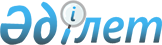 Павлодар ауданы бойынша шетелдіктер үшін 2024 жылға арналған туристік жарна мөлшерлемелерін бекіту туралыПавлодар облысы Павлодар аудандық мәслихатының 2024 жылғы 27 наурыздағы № 15/138 шешімі
      Қазақстан Республикасының "Қазақстан Республикасындағы жергілікті мемлекеттік басқару және өзін-өзі басқару туралы" Заңының 6-бабының 2-10- тармағына, Қазақстан Республикасы Туризм және спорт министрінің м. а. "Қазақстан Республикасы Мәдениет және спорт министрінің 2023 жылғы 14 шілдедегі "Шетелдіктер үшін туристік жарнаны төлеу қағидаларын бекіту туралы" № 181 бұйрығына өзгерістер енгізу туралы" № 347 бұйрығына сәйкес, Павлодар аудандық мәслихаты ШЕШІМ ҚАБЫЛДАДЫ:
      1. Қалалар мен аудандардағы хостелдерді, қонақжайларды, жалға берілетін тұрғын үйлерді қоспағанда, туристерді орналастыру орындарында шетелдіктер үшін туристік жарна мөлшерлемелері 2024 жылғы 9 қаңтардан бастап 31 желтоқсанды қоса алғанда – болу құнының 0 (нөл) пайызы мөлшерінде бекітілсін;
      2. Осы шешім оның алғашқы ресми жарияланған күнінен кейін күнтізбелік он күн өткен соң қолданысқа енгізіледі.
					© 2012. Қазақстан Республикасы Әділет министрлігінің «Қазақстан Республикасының Заңнама және құқықтық ақпарат институты» ШЖҚ РМК
				
      Павлодар аудандық мәслихатының төрағасы 

Ж. Шұғаев
